附件3网上报名指引考生注册考生在报名之前应该先注册，如果已经注册则直接登录，同一个证件号码只能注册一次，如果你忘记密码了，请选择重置密码。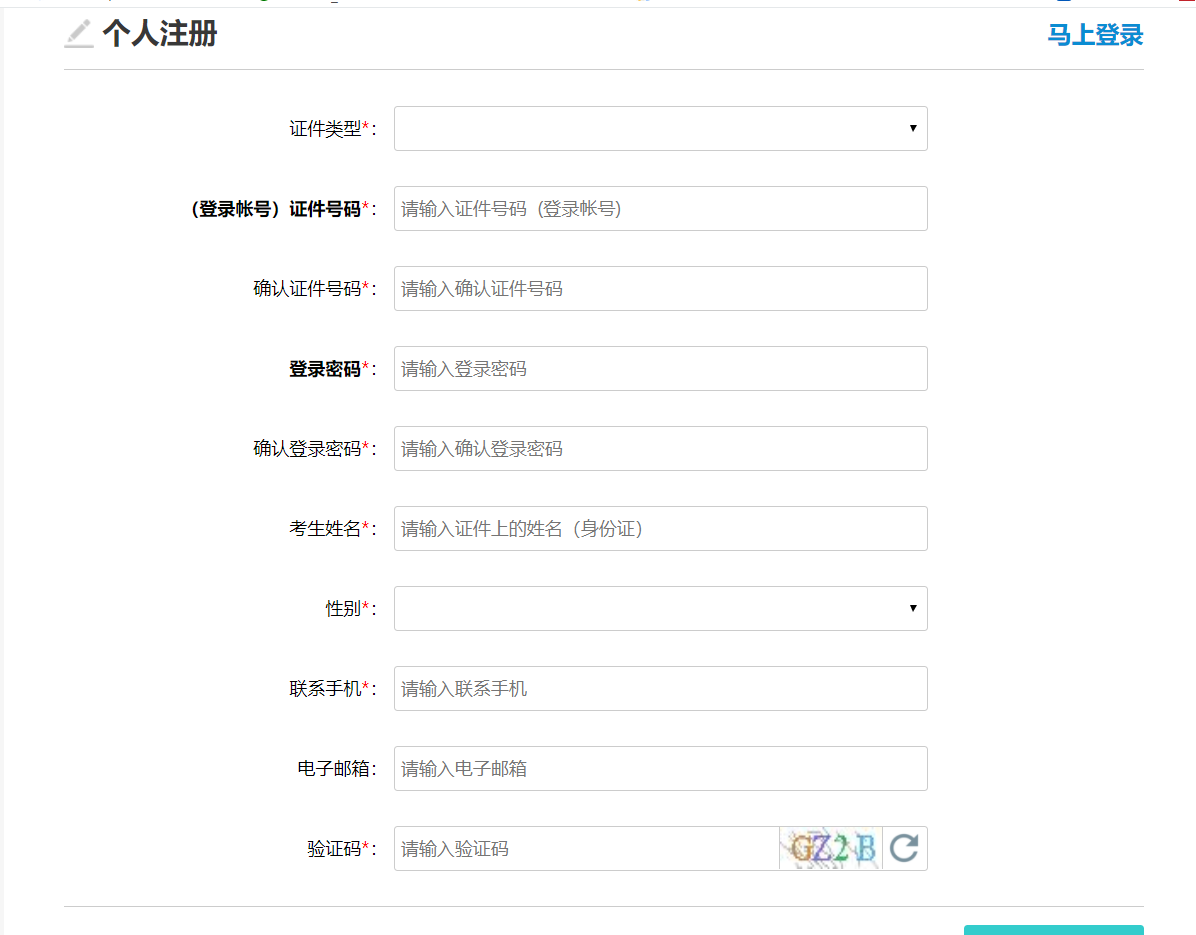 考生登录考生请使用http://zk.szwsjob.com 地址进行登录，报名之前请使用指定浏览器如360浏览器、google浏览器，这些对于管理系统的新特性、打印支持的较好，如果忘记密码你可以使用重置方式找回密码，如果页面无法重置成功，请找登录页面下方，有技术支持电话(张工：15999597409，熊工：15112687894)，我们将帮你进行重置密码。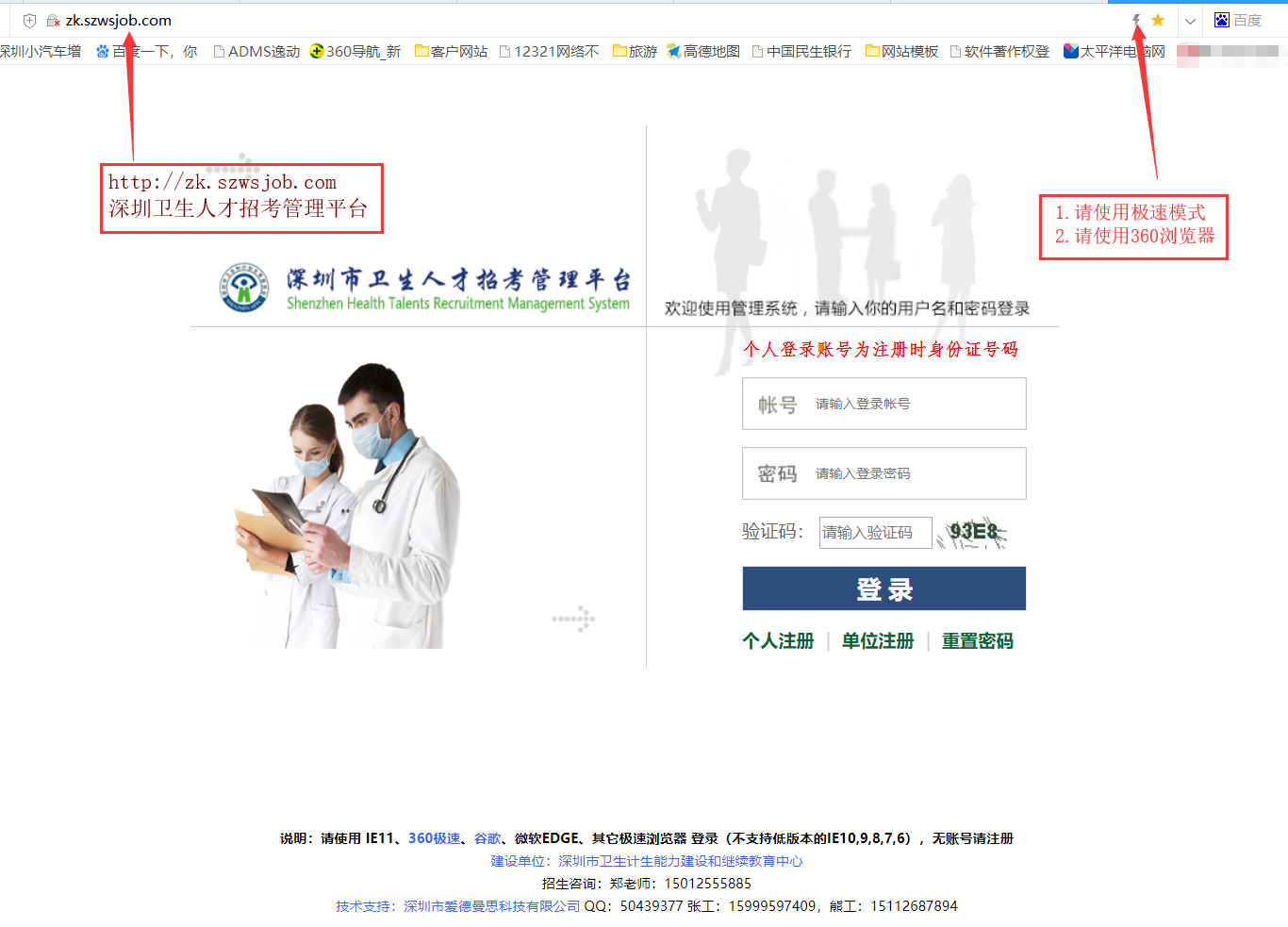 考生报名考生报名流程为招生计划的子流程，市卫计委有招生计划，才会有各医院职位招聘，这与深圳市卫生人才网不同之处，医院招生的职位有分“编制管理”和“聘用制”2种性质职位，请大家报名时注意区分不同。考生报名时，除了明确能指标化的条件，还应该注意各职位的附加条件，如果你的本身条件不符合职位的附加条件要求，请不要报名。报名条件最常见问题是学历、学位、大学专业，这些是匹配招生要求的基本条件，请在报名时检查和维护正确的个人简历信息。查看招聘医院和职位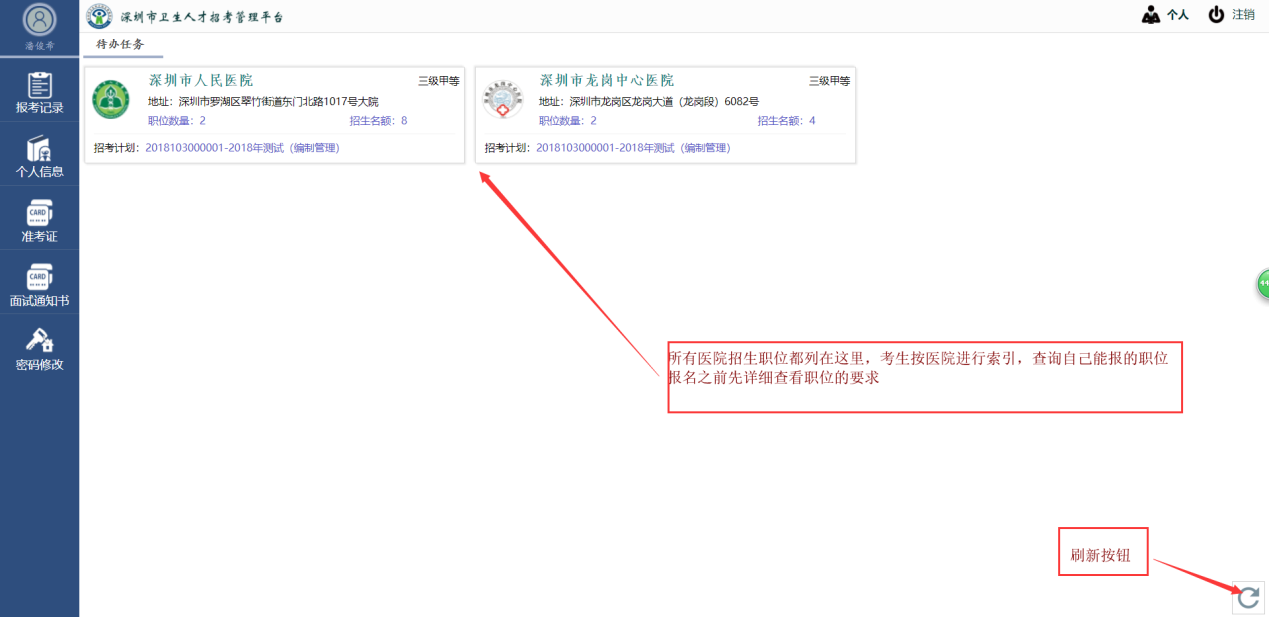 快捷查看当前医院的职位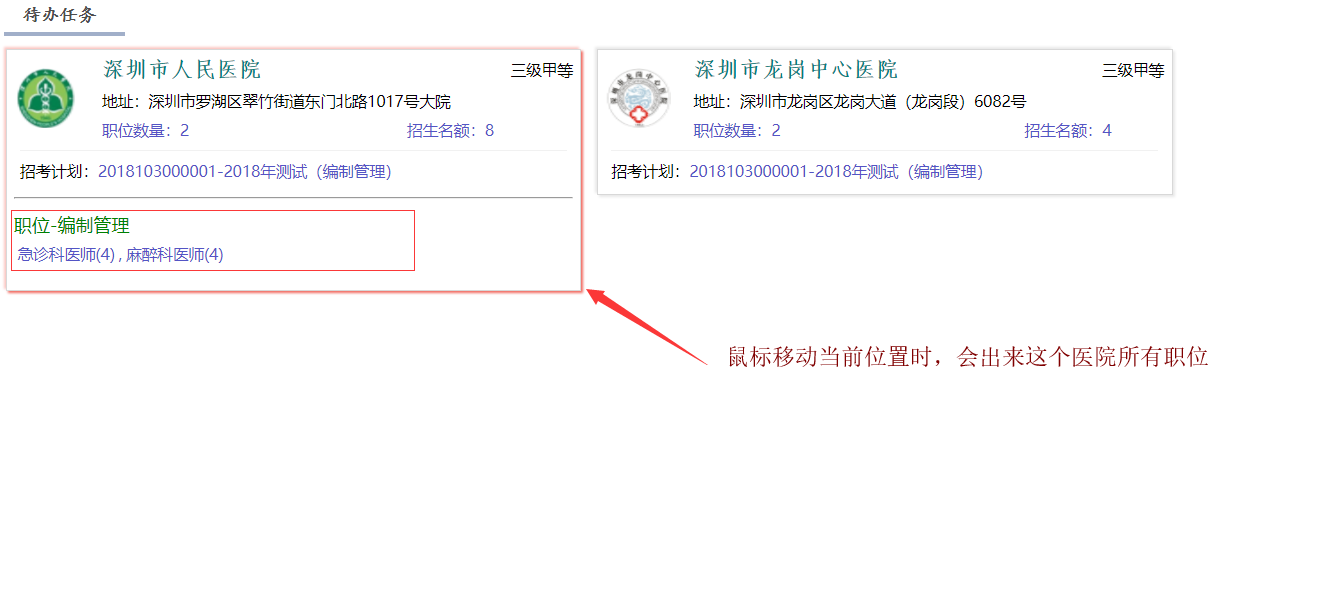 查看职位条件和报名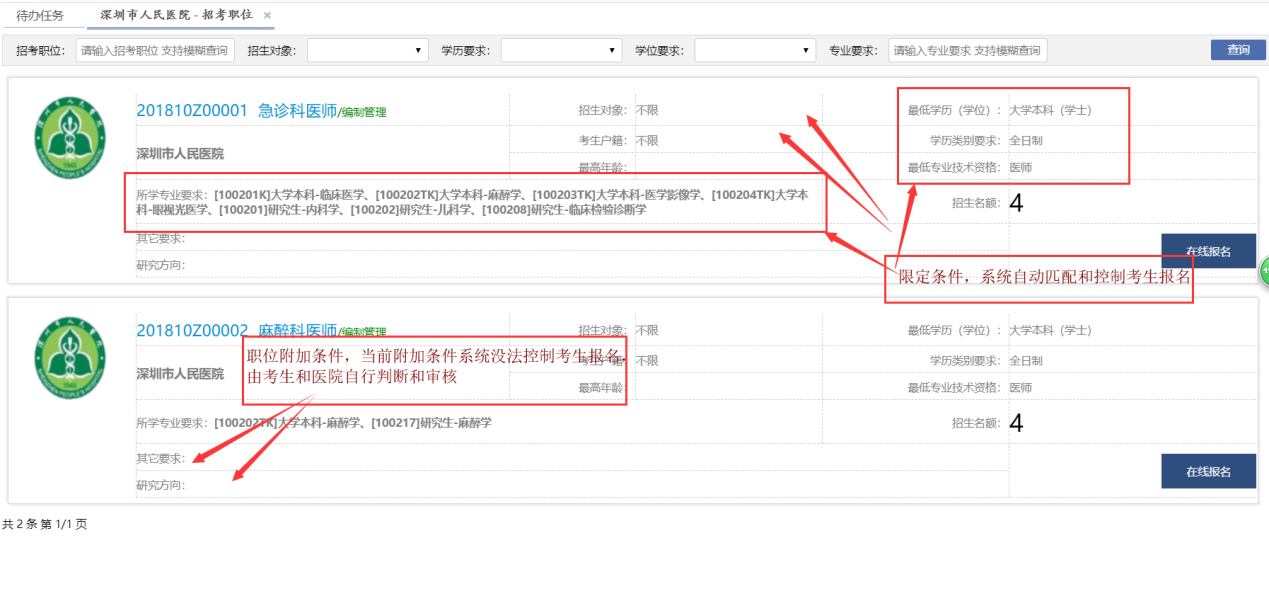 开始报名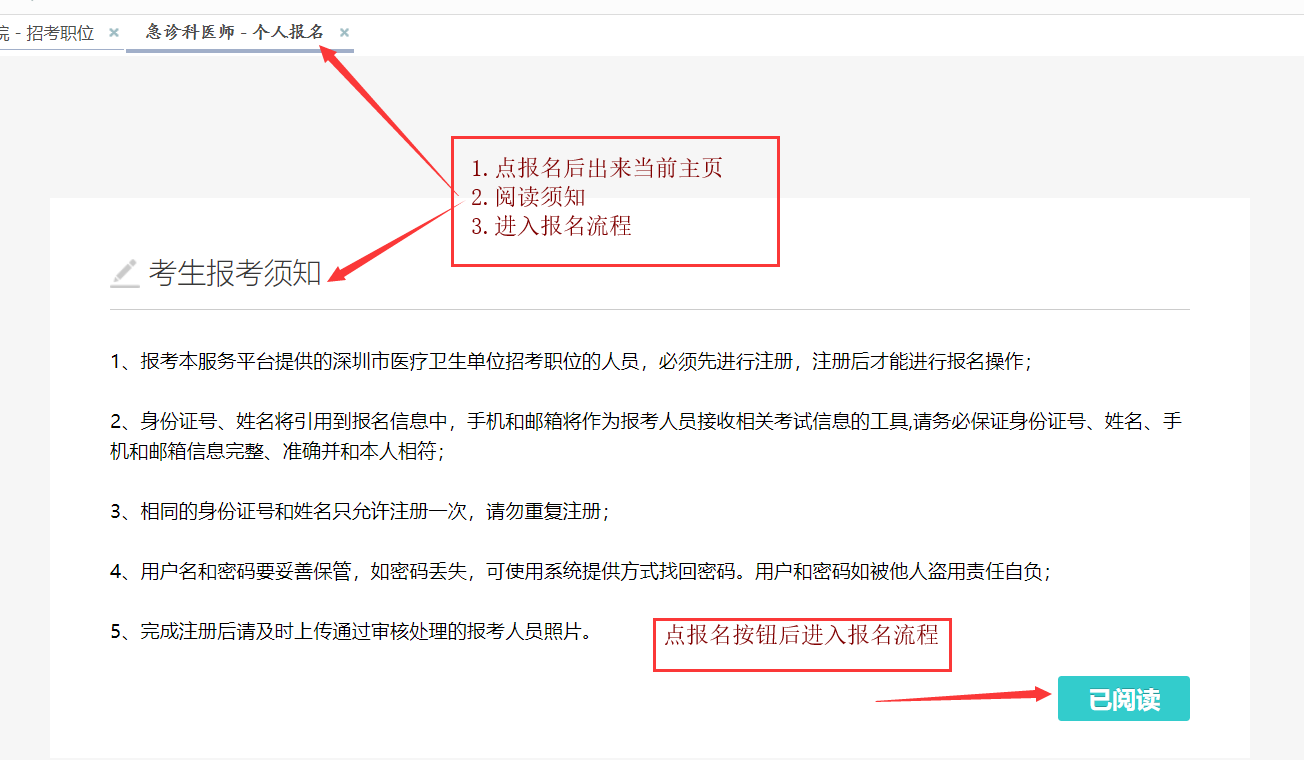 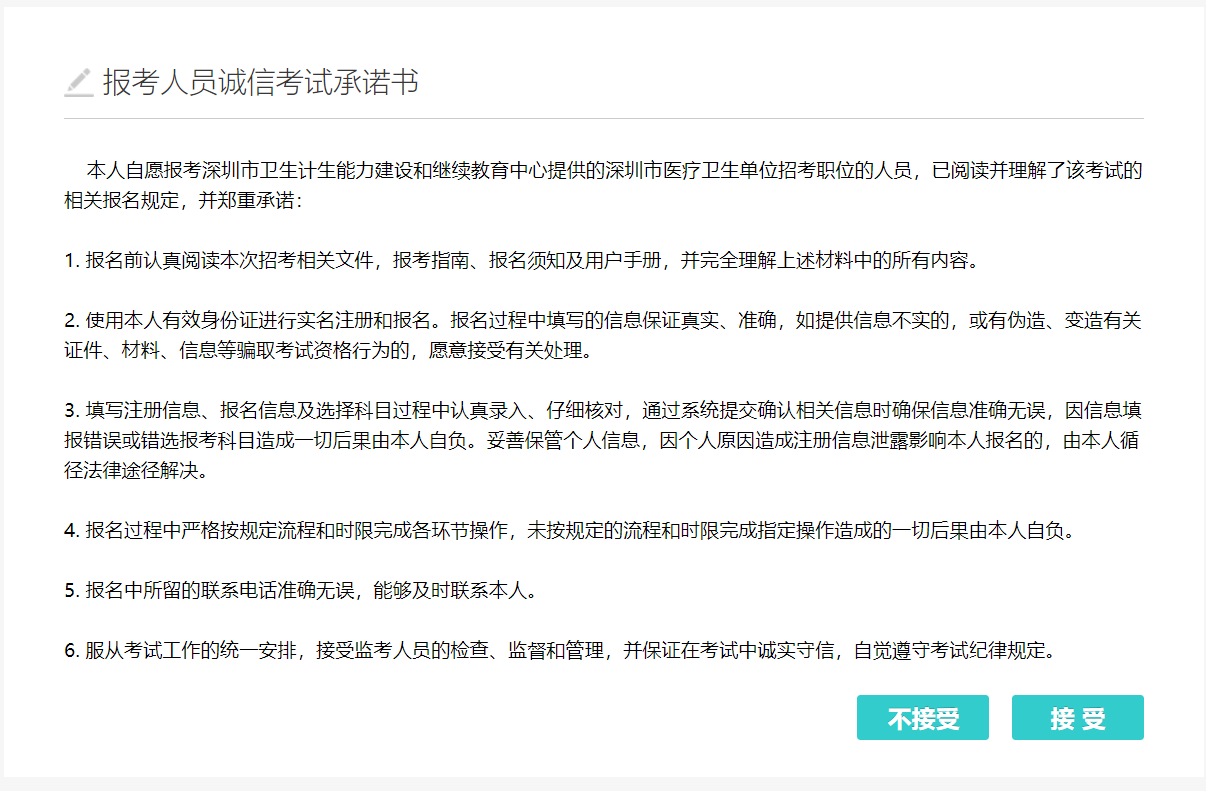 填写个人信息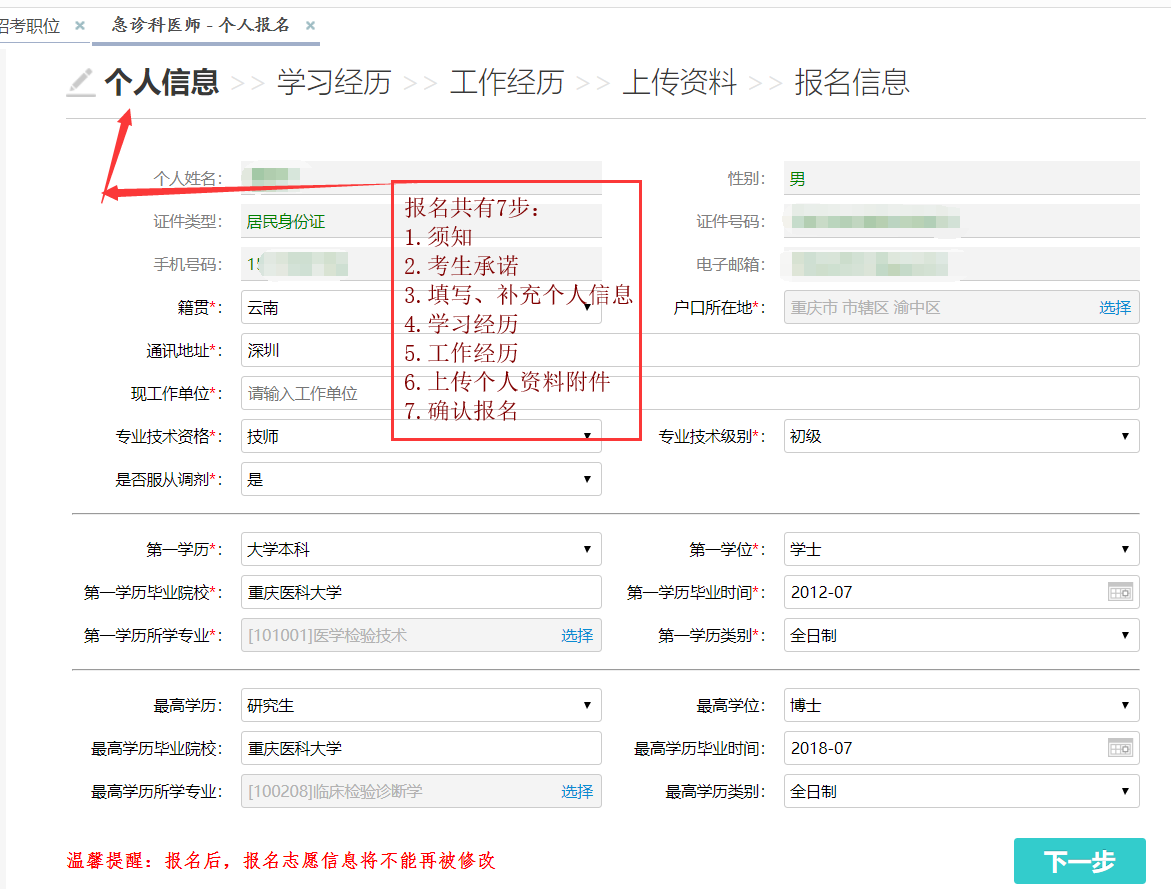 学习经历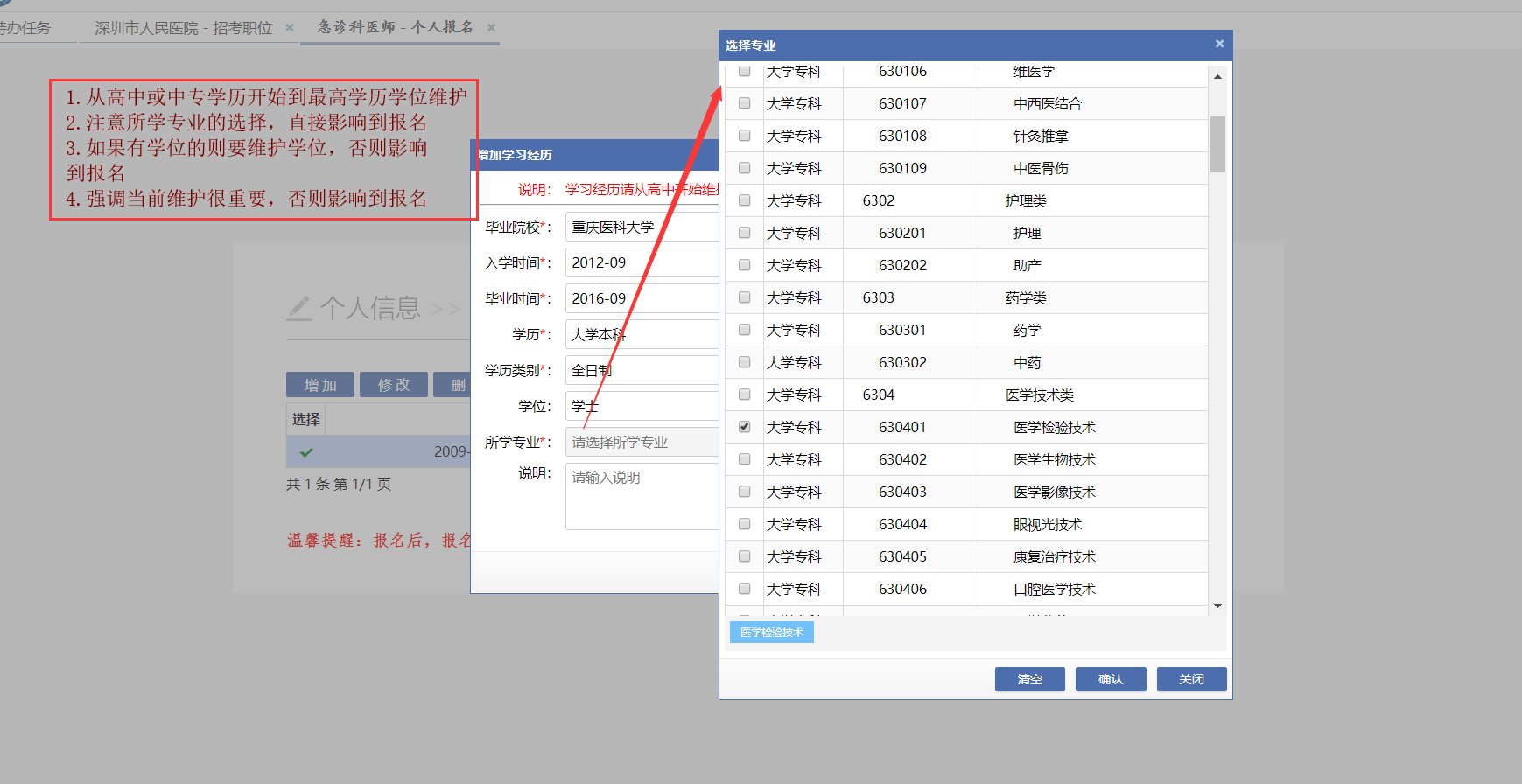 工作/培训经历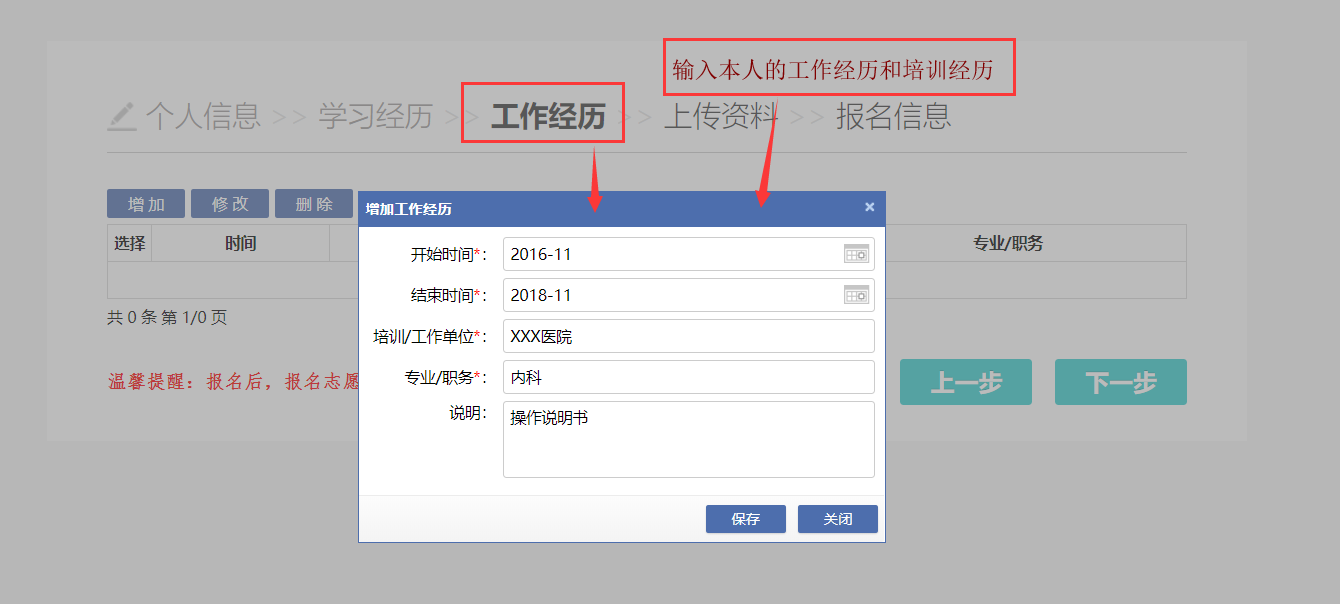 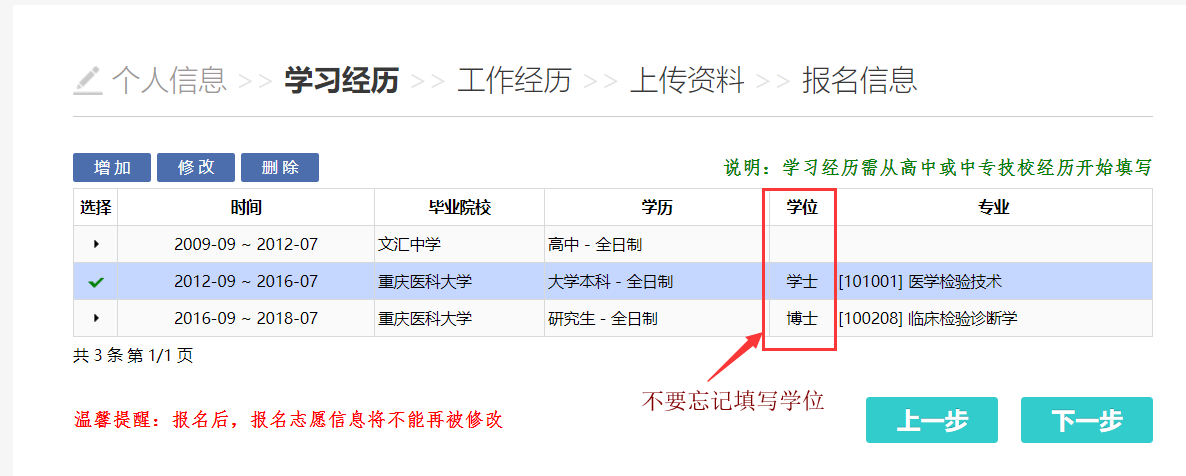 上传资料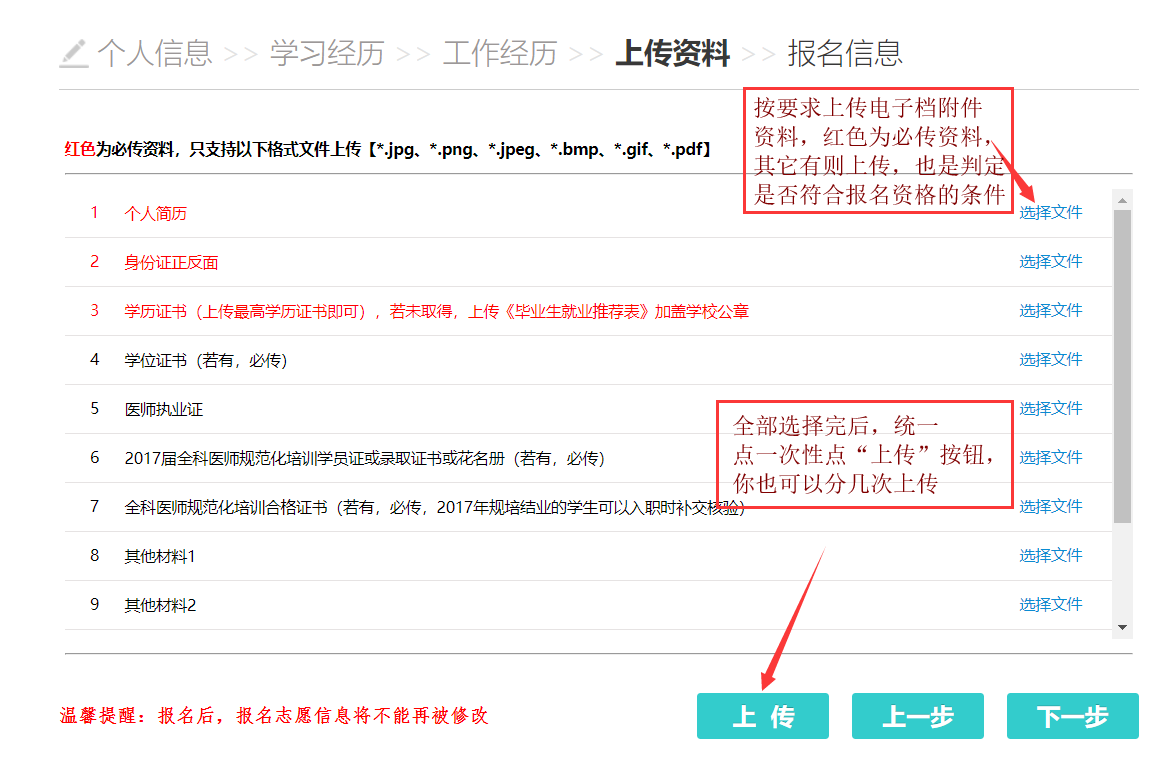 报名信息报名最后一步，你可在这里确认你所填写的信息和报名的职位，最后点确认报名即可。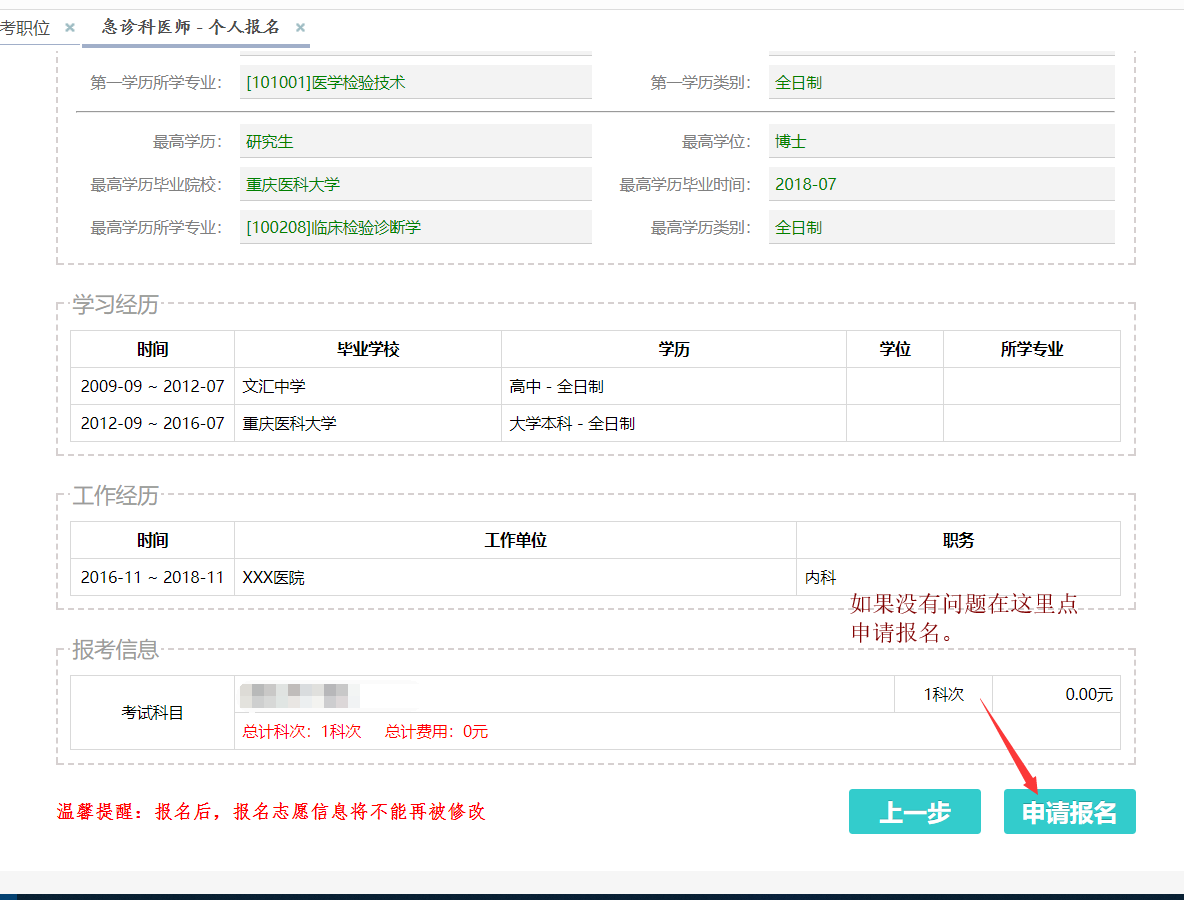 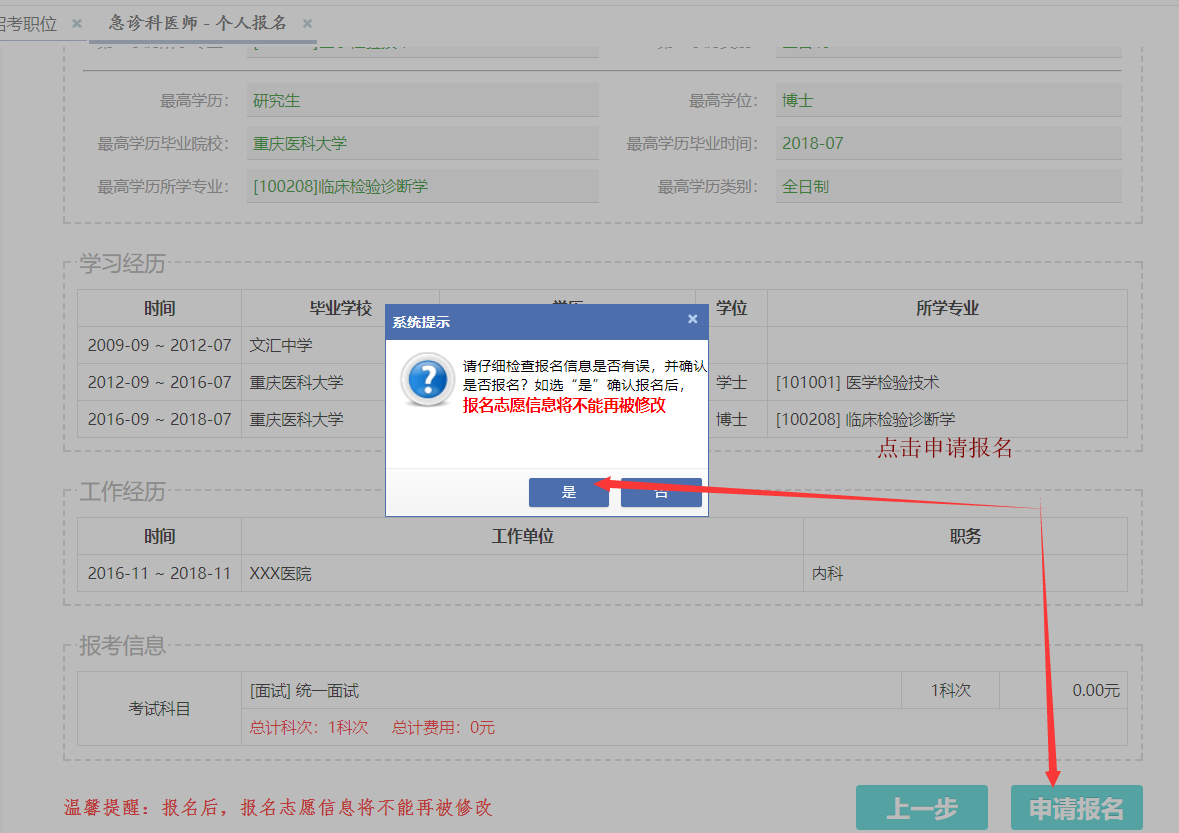 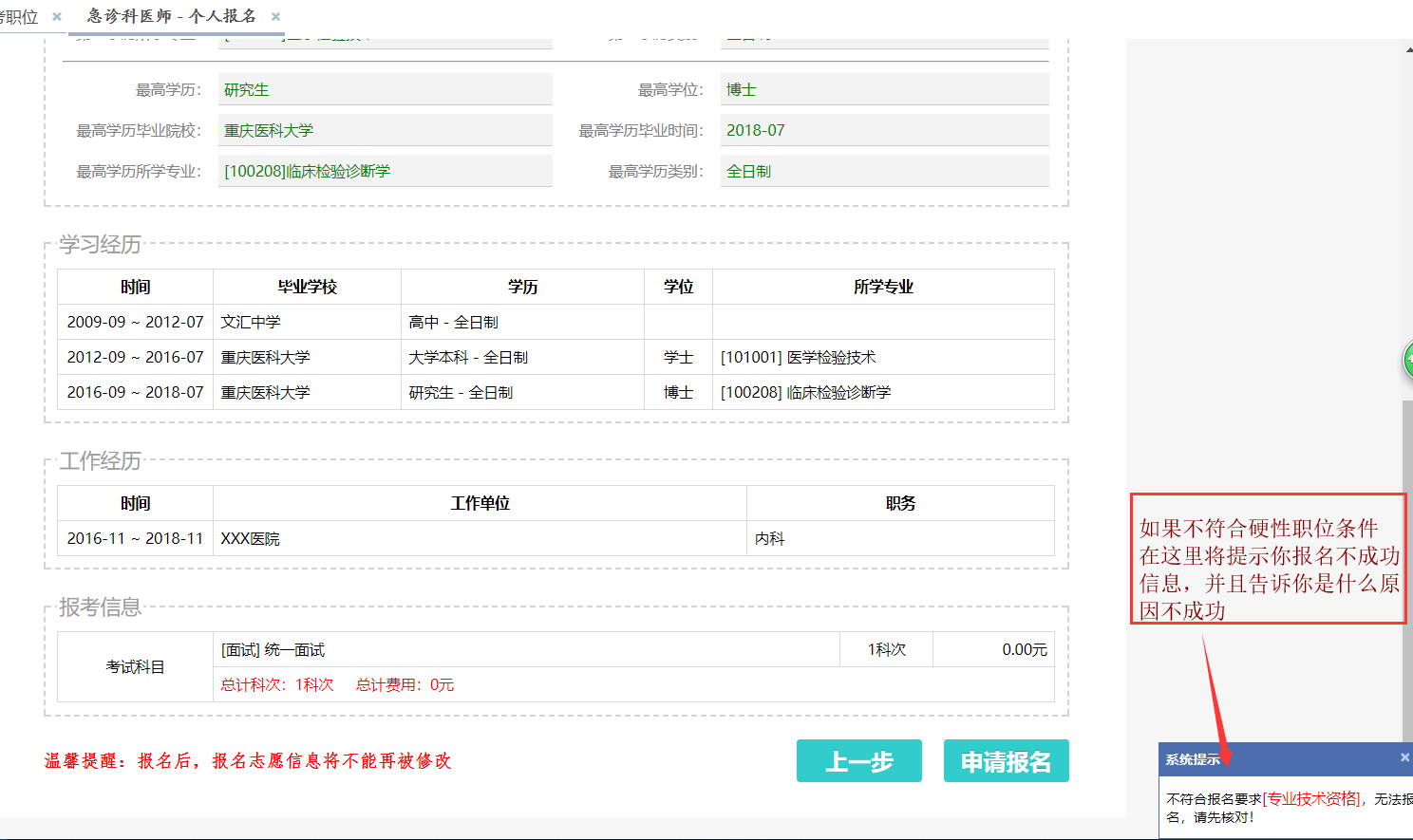 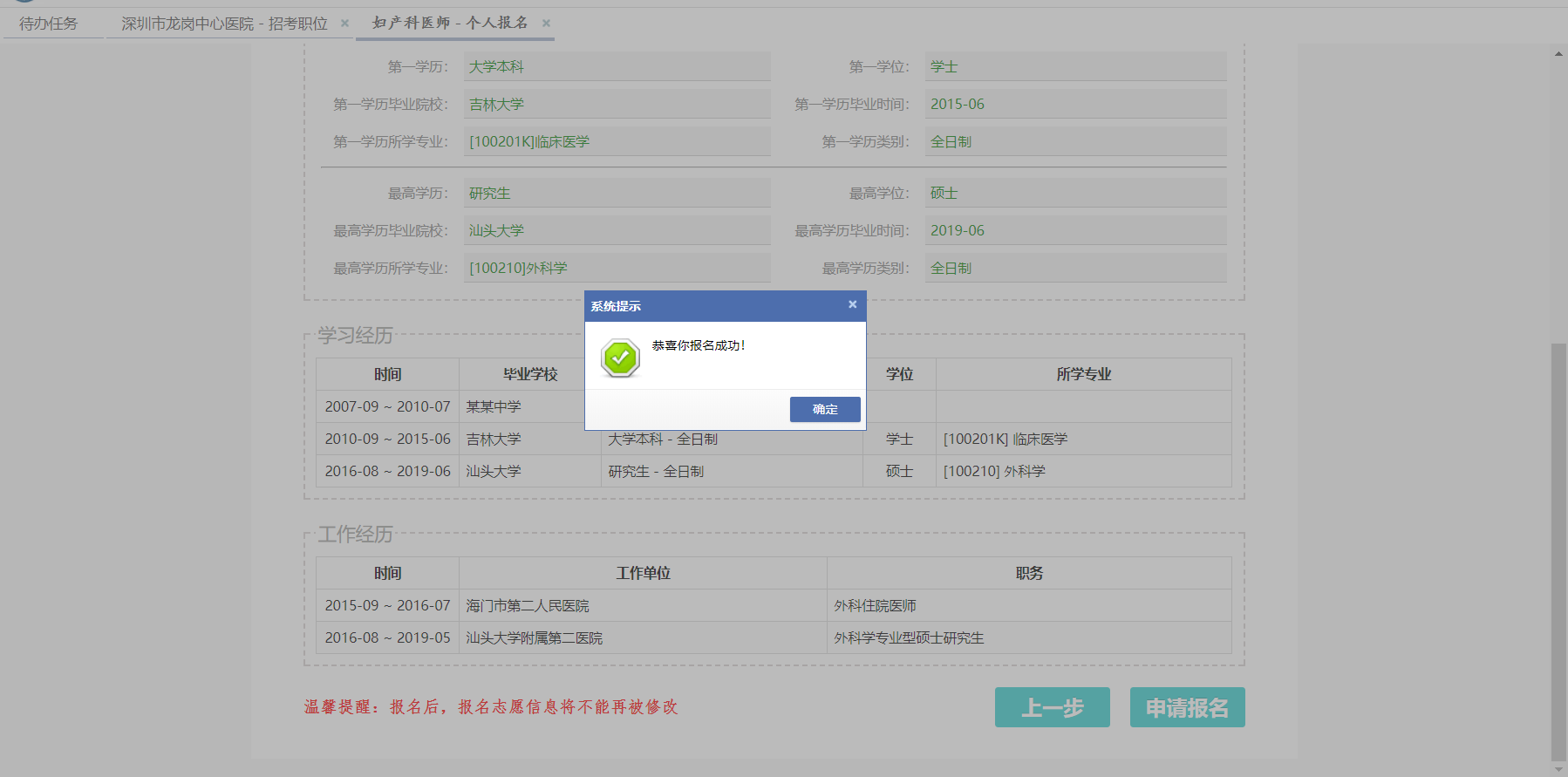 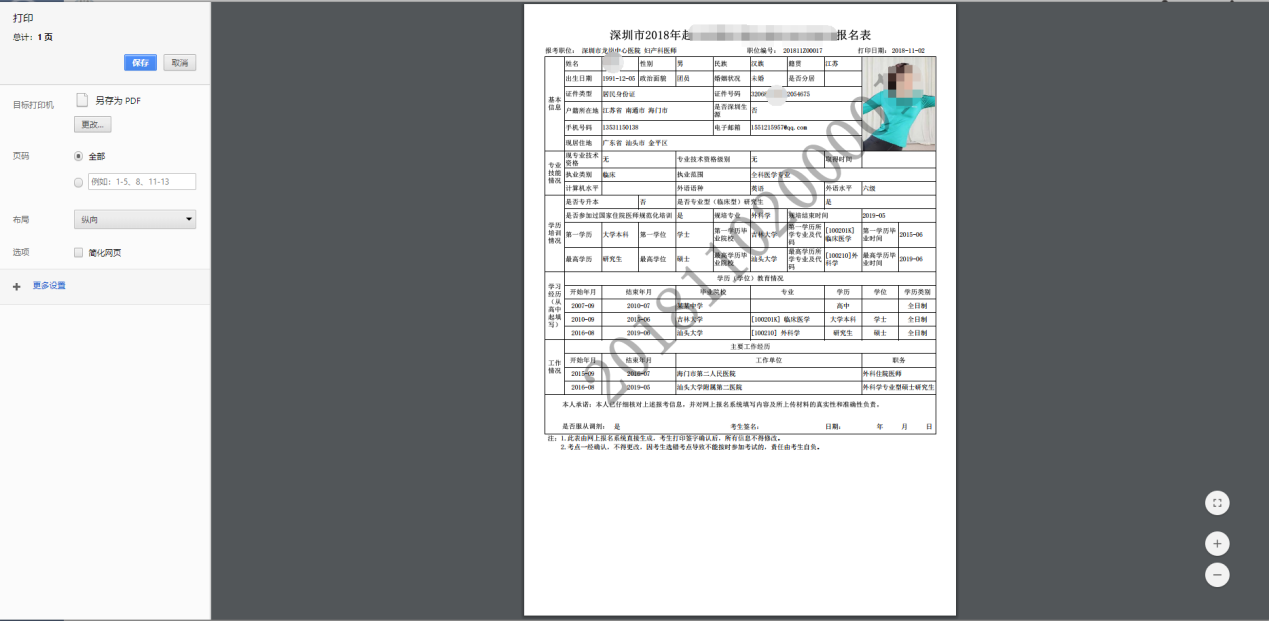 报名记录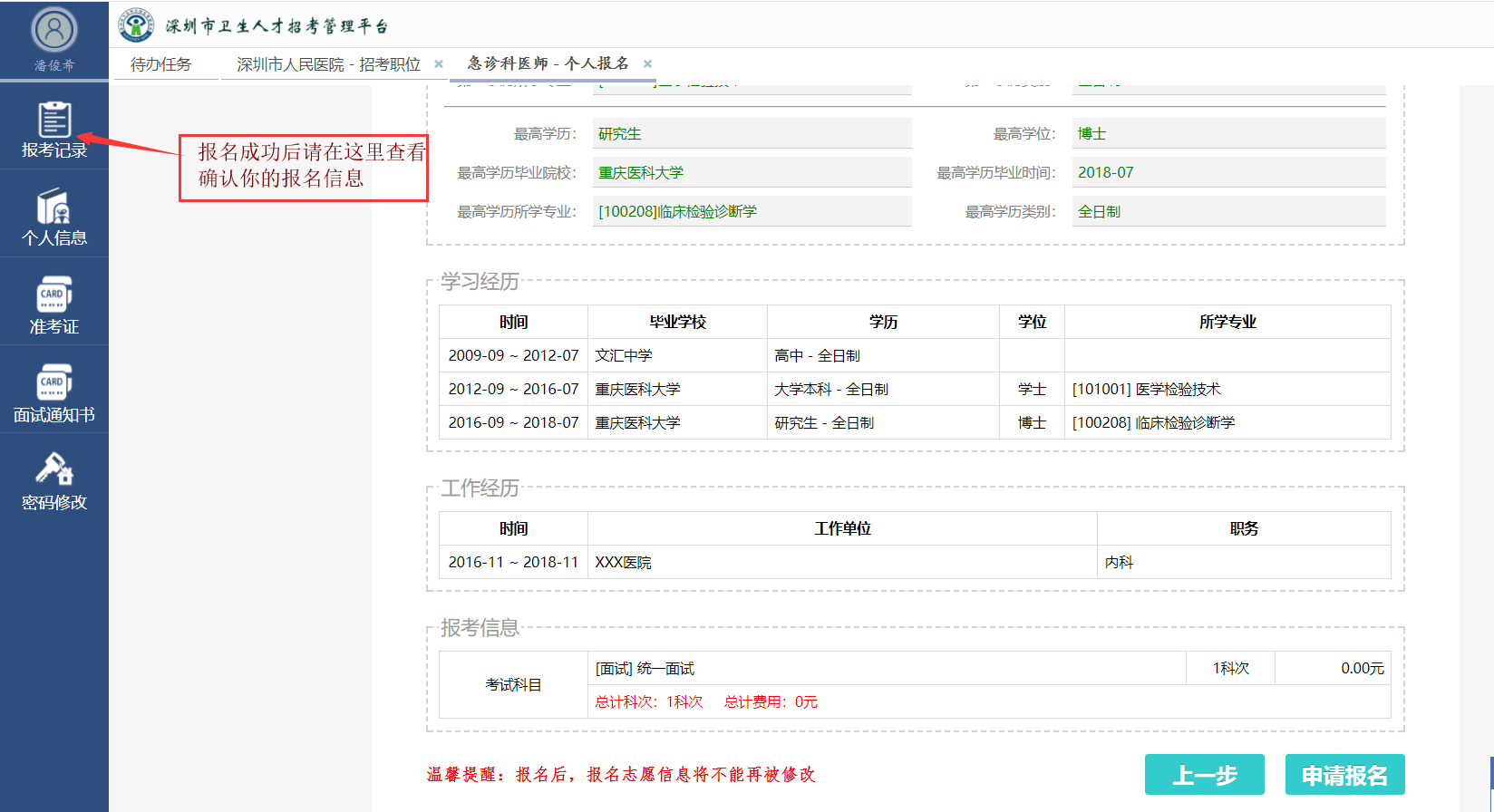 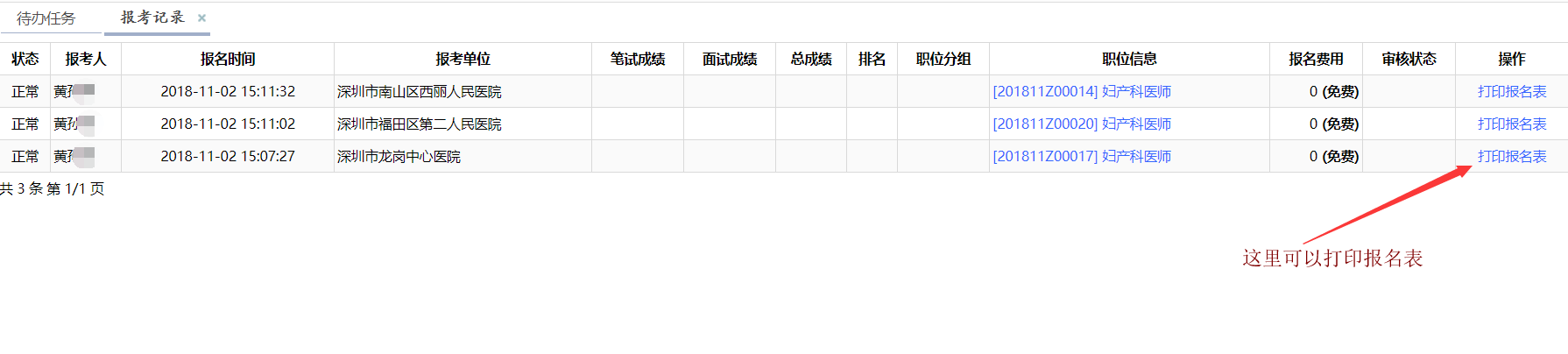 